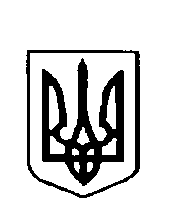 Варковицька сільська рада ВоСЬМЕ скликання(тридцять восьма сесія)рішенняПро затвердження  технічної документації 
із землеустрою  гр..Гуринчук К.А. та гр..Савчука В.А.
щодо встановлення (відновлення) меж земельної 
ділянки в натурі (на місцевості) для будівництва 
та обслуговування житлового будинку господарських 
будівель і споруд (присадибна ділянка).  	Розглянувши заяву громадянки Гуринчук Катерини Аркадіївни жительки с.Сатиїв вул.Миру, 97 та громадянина Савчука Василя Аркадійовича жителя с.Сатиїв вул.Миру, 97, про затвердження технічної документації із землеустрою щодо встановлення (відновлення) меж земельної ділянки в натурі (на місцевості), для будівництва та обслуговування житлового будинку господарських будівель і споруд (присадибна ділянка), яка розташована в межах с.Сатиїв по вул. Миру, 97 на території Варковицької сільської ради Дубенського району Рівненської області, керуючись ст..ст. 12, 40, 81, 116, 118, 120, 121, 186 Земельного кодексу України, п.34 ст..26 Закону України  "Про місцеве самоврядування в Україні", сільська рада В И Р І Ш И Л А:1. Затвердити технічну документацію із землеустрою щодо встановлення (відновлення) меж земельної ділянки в натурі (на місцевості), громадянки Гуринчук Катерини Аркадіївни та громадянина Савчука Василя Аркадійовича для будівництва та обслуговування житлового будинку господарських будівель і споруд (присадибна ділянка) площею 0,2500га., кадастровий номер 5621687000:01:001:0148, за рахунок земель житлової та громадської забудови, яка розташована в межах с.Сатиїв по вул. Миру, 97 на території Варковицької сільської ради Дубенського району Рівненської області.            2. Передати громадянці Гуринчук Катерині Аркадіївні та громадянину Савчуку Василю Аркадійовичу у спільну сумісну власність земельну ділянку для будівництва та обслуговування житлового будинку господарських будівель і споруд (присадибна ділянка) площею 0,2500га., кадастровий номер 5621687000:01:001:0148, за рахунок земель житлової та громадської забудови, яка розташована  в межах с.Сатиїв по вул. Миру, 97  на території Варковицької сільської ради Дубенського району Рівненської області.3. Громадянці Гуринчук Катерині Аркадіївні та громадянину Савчуку Василю Аркадійовичу оформити право власності на земельну ділянку в порядку визначеному законодавством.  4. Контроль за виконання даного рішення покласти на землевпорядника сільської ради. Сільський голова						Юрій ПАРФЕНЮК	
 10 листопада 2023року      № 1188